							Nowy Sącz, dnia 31 maja 2023 r.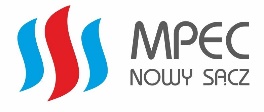 Sprawa: ZP.60.DIN.14.2023Dotyczy: postępowania o udzielenie zamówienia sektorowego nie podlegającego pod ustawę prawo zamówień publicznych na podstawie art. 2 ust. 1 pkt 2) w związku z art. 5 ust. 4 pkt 3) ustawy p.z.p., prowadzonego w trybie przetargu nieograniczonego.Miejskie Przedsiębiorstwo Energetyki Cieplnej Sp. z o.o. w Nowym Sączuul. Wiśniowieckiego 56 ogłasza przetarg nieograniczony na:„Dostawę rur i elementów preizolowanych”Przedmiotem zamówienia jest Dostawa (sprzedaż i dostarczenie) rur i elementów preizolowanych wg „Zestawienia materiałów” – zał. nr 1 do SIWZ/umowy, wymagań technicznych dla systemu rur preizolowanych – zał. nr 3 do SIWZ/umowy oraz pozostałych zapisów w SIWZ i w załącznikach do SIWZ.Termin składania ofert upływa w dniu 12 czerwca 2023 r. o godz. 12.00.Otwarcie (odczytanie) ofert nastąpi w siedzibie Zamawiającego w dniu 12 czerwca 2023 r. o godz. 12.30. Ofertę, sporządzoną wg zapisów w SIWZ, podpisaną przez uprawnionych przedstawicieli Wykonawcy, wraz z załącznikami, należy przesłać w formie skanu drogą elektroniczną do Zamawiającego na adres: sekretariat@mpecns.pl  Należy dołączyć adnotację: „Oferta na dostawę rur i elementów preizolowanych”.Ogłoszenie i załączniki:zał. nr 1  - formularz „OFERTA”,zał. nr 2  - wzór umowy,Zakres rzeczowo-finansowy - zał. nr 1 do umowy,SIWZ,Informacja RODO.